แผนการจัดการเรียนรู้“STEM นักประดิษฐ์คิดเพื่อโลก” 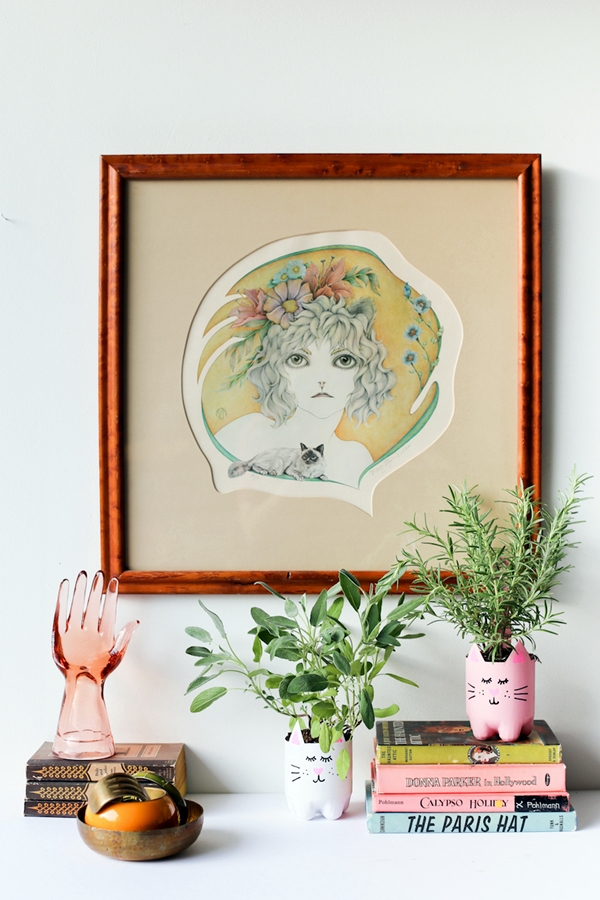 STEM  นักประดิษฐ์คิดเพื่อโลกสำหรับสถานการณ์ COVID-19 นี้ ก็คือ เป็นสถานการณ์ที่ร้านอาหารต้องถูกปิดทั้งหมด ไม่มีการนั่งทานที่ร้านอย่างเด็ดขาด นั่นเป็นการทำให้คนซื้อ ต้องซื้ออาหารแบบซื้อกลับบ้าน หรือไม่ก็สั่งแบบเดลิเวอรี่กันการสั่งอาหารแบบเดลิเวอรี่นั้น คือปัญหาขยะ เพราะเป็นการเพิ่มให้กับสิ่งแวดล้อมได้อย่างชัดเจนเลย ถึงแม้ว่าจะสามารถสร้างระยะห่างทางสังคมได้จริง แต่ว่าเราจะใช้บรรจุภัณฑ์ต่าง ๆ ในการบรรจุอาหารห่อกลับบ้านกันมากขึ้นอย่างแน่นอน ที่เห็นได้ชัดเลยก็กล่องโฟม กล่องพลาสติก ซึ่งเป็นสิ่งที่เรารณรงค์เรื่องการลดการใช้งานกันไปในช่วงต้นปีที่ผ่านมานี้ และเป็นวิธีลดขยะที่จะต้องมีเพิ่มขึ้นในสิ่งแวดล้อม ที่จะช่วยให้ผู้เรียนผู้เรียนได้มีความรู้ความเข้าใจเกี่ยวกับเกี่ยวกับการแก้ไขปัญหาและใช้สิ่งของเหลือใช้ให้เกิดประโยชน์ และการสืบค้นหาข้อมูลด้วยตนเองและการคิดวิเคราะห์และยังสามารถใช้งานได้จริงอีกด้วยแผนการสอนจึงมีแผนผังดังนี้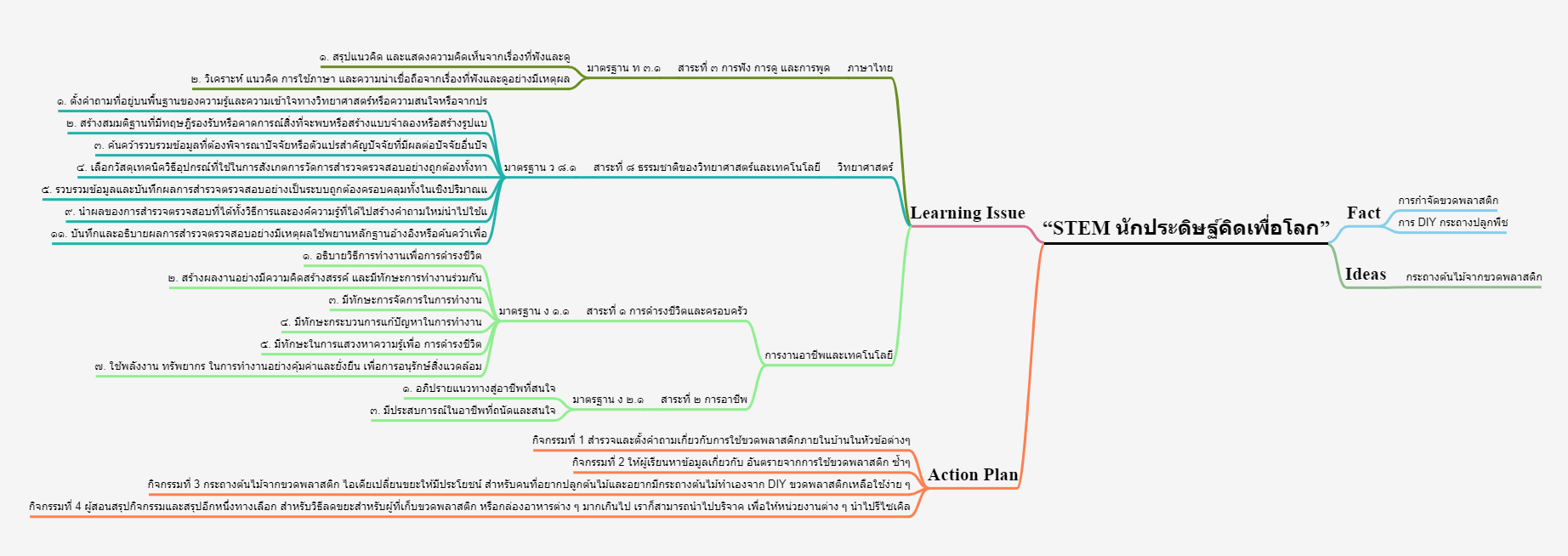 ตารางนี้แสดงถึงกระบวนการเรียนรู้ที่ผู้สอนอาจนำไปประยุกต์ใช้และประเมินผลได้ ซึ่งสามารถนำการจัดการเรียนรู้อื่นมามาประยุกต์ใช้ได้ด้วย และผู้สอนอาจหาวิธีปรับกระบวนการเรียนรู้ตามความเหมาะสมของกลุ่มผู้เรียนและสภาพแวดล้อมภายในโรงเรียนเกณฑ์การให้คะแนนนี้ได้กล่าวถึงเพียงมิติเดียวในส่วนของการให้คะแนนทั่วไปตามที่อธิบายข้างต้น นับเป็นวิธีหนึ่งที่แสดงให้เห็นว่าครูผู้สอนสามารถอธิบายและให้คะแนนตามผลงานของผู้เรียน ขอแนะนำว่าครูผู้สอนควรกำหนดระดับของความสำเร็จในมิติอื่นๆ ของเกณฑ์การให้คะแนนด้วยระดับชั้นมัธยมศึกษาตอนปลายระดับชั้นมัธยมศึกษาตอนปลายSTEM Projectคำอธิบายกิจกรรมการเรียนรู้การเรียนรู้ที่จะทำให้ผู้เรียนมีการเรียนรู้ได้อย่างต่อเนื่องหรือเรียนรู้ได้ตลอดชีวิตคือ ต้องรู้สึกมีความสุขและสนุกกับการเรียนรู้ สิ่งหนึ่งที่สามารถทำได้ในขณะที่ผู้เรียนเรียนในโรงเรียนก็คือ การที่ให้ผู้เรียนไม่รู้สึกว่ากำลังเรียนอยู่หรือต้องเรียน จำเป็นต้องท่อง ต้องรู้ เพราะต้องเอาไปสอบ แต่ให้เห็นว่าเรื่องที่กำลังเรียนเป็นการเรียนรู้และเรื่องนั้นๆ เป็นส่วนหนึ่งของชีวิตของเขา การเชื่อมโยงจากห้องเรียนโยงไปสู่ชีวิตจริงเป็นสิ่งจำเป็นและสำคัญ หากทำได้แล้วนั้น ทุกสิ่งทุกอย่างที่กำลังเรียนรู้ก็จะอยู่ในความสนใจของผู้เรียนทั้งหมด เพราะมันเกี่ยวกับชีวิตของเขานั่นเอง อย่างกิจกรรมที่จะได้เรียนในเรื่องนี้ก็เป็นเรื่องที่เกี่ยวข้องกับตัวผู้เรียนเช่นกัน กระบวนการเรียนรู้นอกจากจะเน้นเนื้อหาที่ผู้เรียนจะต้องรู้แล้ว ยังจะชี้ให้เห็นความสำคัญของเรื่องนี้ กิจกรรมต่างๆ ก็จะเกี่ยวโยงกับชีวิตของผู้เรียนจริงๆ หากเป็นแบบนี้ การเรียนรู้จะเกิดได้ต่อเนื่อง และจะต่อยอดไปสู่เรื่องอื่นๆ ได้อีกด้วยคำอธิบายกิจกรรมการเรียนรู้การเรียนรู้ที่จะทำให้ผู้เรียนมีการเรียนรู้ได้อย่างต่อเนื่องหรือเรียนรู้ได้ตลอดชีวิตคือ ต้องรู้สึกมีความสุขและสนุกกับการเรียนรู้ สิ่งหนึ่งที่สามารถทำได้ในขณะที่ผู้เรียนเรียนในโรงเรียนก็คือ การที่ให้ผู้เรียนไม่รู้สึกว่ากำลังเรียนอยู่หรือต้องเรียน จำเป็นต้องท่อง ต้องรู้ เพราะต้องเอาไปสอบ แต่ให้เห็นว่าเรื่องที่กำลังเรียนเป็นการเรียนรู้และเรื่องนั้นๆ เป็นส่วนหนึ่งของชีวิตของเขา การเชื่อมโยงจากห้องเรียนโยงไปสู่ชีวิตจริงเป็นสิ่งจำเป็นและสำคัญ หากทำได้แล้วนั้น ทุกสิ่งทุกอย่างที่กำลังเรียนรู้ก็จะอยู่ในความสนใจของผู้เรียนทั้งหมด เพราะมันเกี่ยวกับชีวิตของเขานั่นเอง อย่างกิจกรรมที่จะได้เรียนในเรื่องนี้ก็เป็นเรื่องที่เกี่ยวข้องกับตัวผู้เรียนเช่นกัน กระบวนการเรียนรู้นอกจากจะเน้นเนื้อหาที่ผู้เรียนจะต้องรู้แล้ว ยังจะชี้ให้เห็นความสำคัญของเรื่องนี้ กิจกรรมต่างๆ ก็จะเกี่ยวโยงกับชีวิตของผู้เรียนจริงๆ หากเป็นแบบนี้ การเรียนรู้จะเกิดได้ต่อเนื่อง และจะต่อยอดไปสู่เรื่องอื่นๆ ได้อีกด้วยคำอธิบายกิจกรรมการเรียนรู้การเรียนรู้ที่จะทำให้ผู้เรียนมีการเรียนรู้ได้อย่างต่อเนื่องหรือเรียนรู้ได้ตลอดชีวิตคือ ต้องรู้สึกมีความสุขและสนุกกับการเรียนรู้ สิ่งหนึ่งที่สามารถทำได้ในขณะที่ผู้เรียนเรียนในโรงเรียนก็คือ การที่ให้ผู้เรียนไม่รู้สึกว่ากำลังเรียนอยู่หรือต้องเรียน จำเป็นต้องท่อง ต้องรู้ เพราะต้องเอาไปสอบ แต่ให้เห็นว่าเรื่องที่กำลังเรียนเป็นการเรียนรู้และเรื่องนั้นๆ เป็นส่วนหนึ่งของชีวิตของเขา การเชื่อมโยงจากห้องเรียนโยงไปสู่ชีวิตจริงเป็นสิ่งจำเป็นและสำคัญ หากทำได้แล้วนั้น ทุกสิ่งทุกอย่างที่กำลังเรียนรู้ก็จะอยู่ในความสนใจของผู้เรียนทั้งหมด เพราะมันเกี่ยวกับชีวิตของเขานั่นเอง อย่างกิจกรรมที่จะได้เรียนในเรื่องนี้ก็เป็นเรื่องที่เกี่ยวข้องกับตัวผู้เรียนเช่นกัน กระบวนการเรียนรู้นอกจากจะเน้นเนื้อหาที่ผู้เรียนจะต้องรู้แล้ว ยังจะชี้ให้เห็นความสำคัญของเรื่องนี้ กิจกรรมต่างๆ ก็จะเกี่ยวโยงกับชีวิตของผู้เรียนจริงๆ หากเป็นแบบนี้ การเรียนรู้จะเกิดได้ต่อเนื่อง และจะต่อยอดไปสู่เรื่องอื่นๆ ได้อีกด้วยเวลาเรียนที่แนะนำ15 คาบเรียนโดยประมาณ15 คาบเรียนโดยประมาณทักษะเฉพาะที่พึงมีทักษะทางคณิตศาสตร์เบื้องต้น ทักษะทางวิทยาศาสตร์ทักษะการออกแบบเชิงวิศวกรรมทักษะทางศิลปะการคิดวิเคราะห์ การคิดสร้างสรรค์ การคิดแก้ปัญหาการทำงานเป็นทีมทักษะทางคณิตศาสตร์เบื้องต้น ทักษะทางวิทยาศาสตร์ทักษะการออกแบบเชิงวิศวกรรมทักษะทางศิลปะการคิดวิเคราะห์ การคิดสร้างสรรค์ การคิดแก้ปัญหาการทำงานเป็นทีมเนื้อหาที่ใช้ในการประเมินวิชาวิทยาศาสตร์ออกแบบ เลือกใช้และสร้างอุปกรณ์ เพื่อแก้ปัญหาในชีวิตประจำวัน โดยใช้ความรู้เกี่ยวกับการเลือกวัสดุเทคนิควิธีอุปกรณ์ที่ใช้ในการสังเกตการณ์วัดการสำรวจตรวจสอบอย่างถูกต้องตั้งคำถามที่อยู่บนพื้นฐานของความรู้และความเข้าใจทางวิทยาศาสตร์หรือความสนใจวิชาเทคโนโลยีระบุปัญหาหรือความต้องการในชีวิตประจำวัน รวบรวม วิเคราะห์ข้อมูล และแนวคิดที่เกี่ยวข้องใช้เหตุผลเชิงตรรกะในการแก้ไขปัญหาการอธิบายงาน การคาดผลลัพธ์ จากปัญหาอย่างง่ายการใช้เทคโนโลยีให้เหมาะสมกับงานอาชีพการใช้อินเทอร์เน็ตค้นหาความรู้การใช้โปรแกรมคอมพิวเตอร์ออกแบบกระบวนการคิดและการทำงาน (เช่น การเขียนผังความคิด Mind Mapping  การเขียนผังงาน Flowchart  ผังคุมกำหนดงาน Gantt Chart เป็นต้น)วิชาวิศวกรรมศาสตร์การออกแบบเชิงวิศวกรรมอย่างง่ายระบุปัญหารวบรวมข้อมูลและแนวคิดที่เกี่ยวข้องกับปัญหา ออกแบบวิธีการแก้ปัญหา วางแผนและดำเนินการแก้ปัญหา ทดสอบ ประเมินผล และปรับปรุงผลงาน นำเสนอผลงานวิชาคณิตศาสตร์การบวก ลบ คูณ หารระคนเข้าใจและ ประยุกต์ใช้อัตราส่วน สัดส่วน และร้อยละ ในการแก้ปัญหา คณิตศาสตร์และ ปัญหาในชีวเข้าใจ และใช้ความรู้ ทางเรขาคณิต ในการวิเคราะห์ หาความสัมพันธ์ ระหว่าง รูปเรขาคณิต สองมิความยาวรอบรูปของรูปสี่เหลี่ยมมุมฉากพื้นที่ของรูปสี่เหลี่ยมมุมฉากวิขาศิลปะ เปรียบเทียบรูปลักษณะของรูปร่าง รูปทรงในธรรมชาติ สิ่งแวดล้อม และงานทัศนศิลป์อภิปรายเกี่ยวกับอิทธิพลของสีวรรณะอุ่นและสีวรรณะเย็นที่มีต่ออารมณ์ของมนุษย์จำแนกทัศนธาตุของสิ่งต่าง ๆ ในธรรมชาติสิ่งแวดล้อมและงานทัศนศิลป์โดยเน้นเรื่องเส้น สี รู มีทักษะพื้นฐานในการใช้วัสดุ อุปกรณ์สร้างสรรค์งานพิมพ์ภาพ มีทักษะพื้นฐานในการใช้วัสดุ อุปกรณ์สร้างสรรค์งานวาดภาพระบายสีบรรยายลักษณะของภาพโดยเน้น เรื่องการจัดระยะ ความลึก น้ำหนักและแสงเงาในภาพวาดภาพระบายสี โดยใช้สีวรรณะอุ่นและสีวรรณะเย็น ถ่ายทอดความรู้สึกและจินตนาการ เปรียบเทียบความคิดความรู้สึก ที่ถ่ายทอดผ่านงานทัศนศิลป์ของตนเองและบุคคลอื่น เลือกใช้วรรณะสีเพื่อถ่ายทอดอารมณ์ ความรู้สึกในการสร้างงานทัศนศิลป์เนื้อหาที่ใช้ในการประเมินวิชาวิทยาศาสตร์ออกแบบ เลือกใช้และสร้างอุปกรณ์ เพื่อแก้ปัญหาในชีวิตประจำวัน โดยใช้ความรู้เกี่ยวกับการเลือกวัสดุเทคนิควิธีอุปกรณ์ที่ใช้ในการสังเกตการณ์วัดการสำรวจตรวจสอบอย่างถูกต้องตั้งคำถามที่อยู่บนพื้นฐานของความรู้และความเข้าใจทางวิทยาศาสตร์หรือความสนใจวิชาเทคโนโลยีระบุปัญหาหรือความต้องการในชีวิตประจำวัน รวบรวม วิเคราะห์ข้อมูล และแนวคิดที่เกี่ยวข้องใช้เหตุผลเชิงตรรกะในการแก้ไขปัญหาการอธิบายงาน การคาดผลลัพธ์ จากปัญหาอย่างง่ายการใช้เทคโนโลยีให้เหมาะสมกับงานอาชีพการใช้อินเทอร์เน็ตค้นหาความรู้การใช้โปรแกรมคอมพิวเตอร์ออกแบบกระบวนการคิดและการทำงาน (เช่น การเขียนผังความคิด Mind Mapping  การเขียนผังงาน Flowchart  ผังคุมกำหนดงาน Gantt Chart เป็นต้น)วิชาวิศวกรรมศาสตร์การออกแบบเชิงวิศวกรรมอย่างง่ายระบุปัญหารวบรวมข้อมูลและแนวคิดที่เกี่ยวข้องกับปัญหา ออกแบบวิธีการแก้ปัญหา วางแผนและดำเนินการแก้ปัญหา ทดสอบ ประเมินผล และปรับปรุงผลงาน นำเสนอผลงานวิชาคณิตศาสตร์การบวก ลบ คูณ หารระคนเข้าใจและ ประยุกต์ใช้อัตราส่วน สัดส่วน และร้อยละ ในการแก้ปัญหา คณิตศาสตร์และ ปัญหาในชีวเข้าใจ และใช้ความรู้ ทางเรขาคณิต ในการวิเคราะห์ หาความสัมพันธ์ ระหว่าง รูปเรขาคณิต สองมิความยาวรอบรูปของรูปสี่เหลี่ยมมุมฉากพื้นที่ของรูปสี่เหลี่ยมมุมฉากวิขาศิลปะ เปรียบเทียบรูปลักษณะของรูปร่าง รูปทรงในธรรมชาติ สิ่งแวดล้อม และงานทัศนศิลป์อภิปรายเกี่ยวกับอิทธิพลของสีวรรณะอุ่นและสีวรรณะเย็นที่มีต่ออารมณ์ของมนุษย์จำแนกทัศนธาตุของสิ่งต่าง ๆ ในธรรมชาติสิ่งแวดล้อมและงานทัศนศิลป์โดยเน้นเรื่องเส้น สี รู มีทักษะพื้นฐานในการใช้วัสดุ อุปกรณ์สร้างสรรค์งานพิมพ์ภาพ มีทักษะพื้นฐานในการใช้วัสดุ อุปกรณ์สร้างสรรค์งานวาดภาพระบายสีบรรยายลักษณะของภาพโดยเน้น เรื่องการจัดระยะ ความลึก น้ำหนักและแสงเงาในภาพวาดภาพระบายสี โดยใช้สีวรรณะอุ่นและสีวรรณะเย็น ถ่ายทอดความรู้สึกและจินตนาการ เปรียบเทียบความคิดความรู้สึก ที่ถ่ายทอดผ่านงานทัศนศิลป์ของตนเองและบุคคลอื่น เลือกใช้วรรณะสีเพื่อถ่ายทอดอารมณ์ ความรู้สึกในการสร้างงานทัศนศิลป์เนื้อหาที่ใช้ในการประเมินวิชาวิทยาศาสตร์ออกแบบ เลือกใช้และสร้างอุปกรณ์ เพื่อแก้ปัญหาในชีวิตประจำวัน โดยใช้ความรู้เกี่ยวกับการเลือกวัสดุเทคนิควิธีอุปกรณ์ที่ใช้ในการสังเกตการณ์วัดการสำรวจตรวจสอบอย่างถูกต้องตั้งคำถามที่อยู่บนพื้นฐานของความรู้และความเข้าใจทางวิทยาศาสตร์หรือความสนใจวิชาเทคโนโลยีระบุปัญหาหรือความต้องการในชีวิตประจำวัน รวบรวม วิเคราะห์ข้อมูล และแนวคิดที่เกี่ยวข้องใช้เหตุผลเชิงตรรกะในการแก้ไขปัญหาการอธิบายงาน การคาดผลลัพธ์ จากปัญหาอย่างง่ายการใช้เทคโนโลยีให้เหมาะสมกับงานอาชีพการใช้อินเทอร์เน็ตค้นหาความรู้การใช้โปรแกรมคอมพิวเตอร์ออกแบบกระบวนการคิดและการทำงาน (เช่น การเขียนผังความคิด Mind Mapping  การเขียนผังงาน Flowchart  ผังคุมกำหนดงาน Gantt Chart เป็นต้น)วิชาวิศวกรรมศาสตร์การออกแบบเชิงวิศวกรรมอย่างง่ายระบุปัญหารวบรวมข้อมูลและแนวคิดที่เกี่ยวข้องกับปัญหา ออกแบบวิธีการแก้ปัญหา วางแผนและดำเนินการแก้ปัญหา ทดสอบ ประเมินผล และปรับปรุงผลงาน นำเสนอผลงานวิชาคณิตศาสตร์การบวก ลบ คูณ หารระคนเข้าใจและ ประยุกต์ใช้อัตราส่วน สัดส่วน และร้อยละ ในการแก้ปัญหา คณิตศาสตร์และ ปัญหาในชีวเข้าใจ และใช้ความรู้ ทางเรขาคณิต ในการวิเคราะห์ หาความสัมพันธ์ ระหว่าง รูปเรขาคณิต สองมิความยาวรอบรูปของรูปสี่เหลี่ยมมุมฉากพื้นที่ของรูปสี่เหลี่ยมมุมฉากวิขาศิลปะ เปรียบเทียบรูปลักษณะของรูปร่าง รูปทรงในธรรมชาติ สิ่งแวดล้อม และงานทัศนศิลป์อภิปรายเกี่ยวกับอิทธิพลของสีวรรณะอุ่นและสีวรรณะเย็นที่มีต่ออารมณ์ของมนุษย์จำแนกทัศนธาตุของสิ่งต่าง ๆ ในธรรมชาติสิ่งแวดล้อมและงานทัศนศิลป์โดยเน้นเรื่องเส้น สี รู มีทักษะพื้นฐานในการใช้วัสดุ อุปกรณ์สร้างสรรค์งานพิมพ์ภาพ มีทักษะพื้นฐานในการใช้วัสดุ อุปกรณ์สร้างสรรค์งานวาดภาพระบายสีบรรยายลักษณะของภาพโดยเน้น เรื่องการจัดระยะ ความลึก น้ำหนักและแสงเงาในภาพวาดภาพระบายสี โดยใช้สีวรรณะอุ่นและสีวรรณะเย็น ถ่ายทอดความรู้สึกและจินตนาการ เปรียบเทียบความคิดความรู้สึก ที่ถ่ายทอดผ่านงานทัศนศิลป์ของตนเองและบุคคลอื่น เลือกใช้วรรณะสีเพื่อถ่ายทอดอารมณ์ ความรู้สึกในการสร้างงานทัศนศิลป์จุดประสงค์การเรียนรู้ด้านความรู้อธิบายเกี่ยวกับสิ่งมีชีวิตอธิบายและใช้เหตุผลเชิงตรรกะในการแก้ไขปัญหาการอธิบายงาน การคาดผลลัพธ์ จากปัญหาอย่างง่ายเข้าใจและอธิบายวิธีการและขั้นตอนที่ใช้ดำเนินการค้นคว้าหาความรู้ทางวิทยาศาสตร์เข้าใจถึงความหลากหลายของการแสดงจำนวนและการใช้จำนวนในชีวิตจริงเข้าใจถึงผลที่เกิดขึ้นจากการดำเนินการของจำนวนและความสัมพันธ์ระหว่างการดำเนินการต่างๆ และสามารถใช้การดำเนินการในการแก้ปัญหาเข้าใจและใช้วิธีการทางสถิติและความรู้เกี่ยวกับความน่าจะเป็นในการวิเคราะห์ข้อมูล ในการคาดการณ์ได้อย่างสมเหตุสมผลประกอบกับการตัดสินใจและแก้ปัญหาเข้าใจถึงอัตราส่วน สัดส่วน ร้อยละ และสามารถนำไปใช้ในการแก้โจทย์ปัญหาที่พบในชีวิตจริงได้หลากหลายเข้าใจเกี่ยวกับการคาดคะเนขนาด พื้นที่ และปริมาตร เป็นการบอกค่าประมาณโดยไม่ได้วัดจริง โดยใช้วิธีการคาดคะเนในรูปแบบต่างๆ ตามความเหมาะสมเข้าใจถึงการนำเสนอข้อมูลในรูปแผนภูมิรูปวงกลม เป็นการนำเสนอข้อมูลที่เป็นปริมาณให้ชัดเจน น่าสนใจ และสามารถเปรียบเทียบข้อมูลให้เห็นเป็นรูปธรรมดูง่ายขึ้นเข้าใจถึงเทคโนโลยีที่นำมาใช้ในออกแบบและการทำงานต่างๆด้านทักษะ/กระบวนการใช้ความรู้ ทักษะ และกระบวนการทางคณิตศาสตร์ในการแก้ปัญหาในสถานการณ์ต่างๆ ได้อย่างเหมาะสมใช้ความรู้ ทักษะ และกระบวนการทางวิทยาศาสตร์ในการแก้ปัญหาในสถานการณ์ต่างๆ ได้อย่างเหมาะสมใช้ความรู้ ทักษะ และกระบวนการออกแบบเชิงวิศวกรรมในการแก้ปัญหาสถานการณ์ต่างๆ ได้อย่างเหมาะสมให้เหตุผลประกอบการตัดสินใจและสรุปผลได้อย่างเหมาะสมใช้ภาษาและสัญลักษณ์ทางคณิตศาสตร์ในการสื่อสาร สื่อความหมาย และการนำเสนอได้อย่างถูกต้องเชื่อมโยงความรู้ต่างๆ ในคณิตศาสตร์กับศาสตร์อื่นๆมีความคิดริเริ่มสร้างสรรค์ในการแก้ปัญหาและสร้างสรรค์ผลงานใช้เทคโนโลยีมาเป็นเครื่องมือแก้ปัญหาในสถานการณ์ต่างๆ ได้อย่างเหมาะสมมีทักษะในการทำงานเป็นทีมมีทักษะการคิดด้านคุณลักษณะมีความรับผิดชอบมีความสนใจใฝ่เรียนรู้มีความรอบคอบมีระเบียบวินัยมีการทำงานอย่างเป็นระบบตระหนักในคุณค่าของวิชา STEM (วิทยาศาสตร์ เทคโนโลยี วิศวกรรมศาสตร์ คณิตศาสตร์)มีเจตคติที่ดีต่อวิชา STEM (วิทยาศาสตร์ เทคโนโลยี วิศวกรรมศาสตร์ คณิตศาสตร์)ด้านความรู้อธิบายเกี่ยวกับสิ่งมีชีวิตอธิบายและใช้เหตุผลเชิงตรรกะในการแก้ไขปัญหาการอธิบายงาน การคาดผลลัพธ์ จากปัญหาอย่างง่ายเข้าใจและอธิบายวิธีการและขั้นตอนที่ใช้ดำเนินการค้นคว้าหาความรู้ทางวิทยาศาสตร์เข้าใจถึงความหลากหลายของการแสดงจำนวนและการใช้จำนวนในชีวิตจริงเข้าใจถึงผลที่เกิดขึ้นจากการดำเนินการของจำนวนและความสัมพันธ์ระหว่างการดำเนินการต่างๆ และสามารถใช้การดำเนินการในการแก้ปัญหาเข้าใจและใช้วิธีการทางสถิติและความรู้เกี่ยวกับความน่าจะเป็นในการวิเคราะห์ข้อมูล ในการคาดการณ์ได้อย่างสมเหตุสมผลประกอบกับการตัดสินใจและแก้ปัญหาเข้าใจถึงอัตราส่วน สัดส่วน ร้อยละ และสามารถนำไปใช้ในการแก้โจทย์ปัญหาที่พบในชีวิตจริงได้หลากหลายเข้าใจเกี่ยวกับการคาดคะเนขนาด พื้นที่ และปริมาตร เป็นการบอกค่าประมาณโดยไม่ได้วัดจริง โดยใช้วิธีการคาดคะเนในรูปแบบต่างๆ ตามความเหมาะสมเข้าใจถึงการนำเสนอข้อมูลในรูปแผนภูมิรูปวงกลม เป็นการนำเสนอข้อมูลที่เป็นปริมาณให้ชัดเจน น่าสนใจ และสามารถเปรียบเทียบข้อมูลให้เห็นเป็นรูปธรรมดูง่ายขึ้นเข้าใจถึงเทคโนโลยีที่นำมาใช้ในออกแบบและการทำงานต่างๆด้านทักษะ/กระบวนการใช้ความรู้ ทักษะ และกระบวนการทางคณิตศาสตร์ในการแก้ปัญหาในสถานการณ์ต่างๆ ได้อย่างเหมาะสมใช้ความรู้ ทักษะ และกระบวนการทางวิทยาศาสตร์ในการแก้ปัญหาในสถานการณ์ต่างๆ ได้อย่างเหมาะสมใช้ความรู้ ทักษะ และกระบวนการออกแบบเชิงวิศวกรรมในการแก้ปัญหาสถานการณ์ต่างๆ ได้อย่างเหมาะสมให้เหตุผลประกอบการตัดสินใจและสรุปผลได้อย่างเหมาะสมใช้ภาษาและสัญลักษณ์ทางคณิตศาสตร์ในการสื่อสาร สื่อความหมาย และการนำเสนอได้อย่างถูกต้องเชื่อมโยงความรู้ต่างๆ ในคณิตศาสตร์กับศาสตร์อื่นๆมีความคิดริเริ่มสร้างสรรค์ในการแก้ปัญหาและสร้างสรรค์ผลงานใช้เทคโนโลยีมาเป็นเครื่องมือแก้ปัญหาในสถานการณ์ต่างๆ ได้อย่างเหมาะสมมีทักษะในการทำงานเป็นทีมมีทักษะการคิดด้านคุณลักษณะมีความรับผิดชอบมีความสนใจใฝ่เรียนรู้มีความรอบคอบมีระเบียบวินัยมีการทำงานอย่างเป็นระบบตระหนักในคุณค่าของวิชา STEM (วิทยาศาสตร์ เทคโนโลยี วิศวกรรมศาสตร์ คณิตศาสตร์)มีเจตคติที่ดีต่อวิชา STEM (วิทยาศาสตร์ เทคโนโลยี วิศวกรรมศาสตร์ คณิตศาสตร์)เกณฑ์การประเมินคุณภาพของแนวคิดจากการคิดสะท้อนกลับและการอภิปรายกระบวนการคิดจากการถามคำถามและการให้เหตุผลในการตอบความคิดเห็นร่วมและความคิดเห็นเดิมที่สะท้อนให้เห็นจากผลงานในห้องเรียนการคิดวิเคราะห์โจทย์อย่างมีเหตุผลเป็นขั้นเป็นตอนการคิดสร้างสรรค์ผลงานจากการคิดคำถามและกิจกรรมการเรียนรู้คุณภาพของแนวคิดจากการคิดสะท้อนกลับและการอภิปรายกระบวนการคิดจากการถามคำถามและการให้เหตุผลในการตอบความคิดเห็นร่วมและความคิดเห็นเดิมที่สะท้อนให้เห็นจากผลงานในห้องเรียนการคิดวิเคราะห์โจทย์อย่างมีเหตุผลเป็นขั้นเป็นตอนการคิดสร้างสรรค์ผลงานจากการคิดคำถามและกิจกรรมการเรียนรู้ความเชื่อมโยงต่อหลักสูตรใช้ภาษาและสัญลักษณ์ทางคณิตศาสตร์ในการสื่อสาร สื่อความหมายและการนำเสนอได้อย่างชัดเจนใช้วิธีการที่หลากหลายในการแก้ไขปัญหาใช้ความรู้ ทักษะและกระบวนการทางคณิตศาสตร์ได้อย่างเหมาะสม ใช้เทคโนโลยีในการแก้ปัญหาได้อย่างเหมาะสม ให้เหตุผลประกอบการตัดสินใจและสรุปผลได้อย่างเหมาะสมสามารถเรียนรู้และเข้าใจในการตั้งคำถาม รวมทั้งการสืบค้นทางกระบวนการทางวิทยาศาสตร์สามารถกำหนดเรื่องที่สนใจศึกษาค้นคว้าและแนวทางการศึกษาที่ถูกต้องตามหลักการทางวิทยาศาสตร์สามารถตั้งสมมติฐานที่ดีในการตั้งคำถาม เพื่อการทดลองและตรวจสอบสมมุติฐานรู้จักตัวแปรต่างๆ ที่เกี่ยวข้องกับการทดลองเข้าใจการสร้างแบบจำลองหรือรูปแบบเพื่ออธิบายผลหรือแสดงผลการทดลองสามารถนำแนวคิดและกระบวนการทางวิทยาศาสตร์ไปประยุกต์ใช้มีความคิดริเริ่มสร้างสรรค์  มีความสามารถในการอธิบาย ชี้แจง แปลความ ตีความ การประยุกต์ดัดแปลงและนำไปใช้ มีมุมมองที่หลากหลาย ให้ความสำคัญและใส่ใจในความรู้สึกของผู้อื่น รู้จักตนเองมีความสามารถในการสื่อสาร การคิด การแก้ปัญหา การใช้ทักษะชีวิตและการใช้เทคโนโลยีใช้ภาษาและสัญลักษณ์ทางคณิตศาสตร์ในการสื่อสาร สื่อความหมายและการนำเสนอได้อย่างชัดเจนใช้วิธีการที่หลากหลายในการแก้ไขปัญหาใช้ความรู้ ทักษะและกระบวนการทางคณิตศาสตร์ได้อย่างเหมาะสม ใช้เทคโนโลยีในการแก้ปัญหาได้อย่างเหมาะสม ให้เหตุผลประกอบการตัดสินใจและสรุปผลได้อย่างเหมาะสมสามารถเรียนรู้และเข้าใจในการตั้งคำถาม รวมทั้งการสืบค้นทางกระบวนการทางวิทยาศาสตร์สามารถกำหนดเรื่องที่สนใจศึกษาค้นคว้าและแนวทางการศึกษาที่ถูกต้องตามหลักการทางวิทยาศาสตร์สามารถตั้งสมมติฐานที่ดีในการตั้งคำถาม เพื่อการทดลองและตรวจสอบสมมุติฐานรู้จักตัวแปรต่างๆ ที่เกี่ยวข้องกับการทดลองเข้าใจการสร้างแบบจำลองหรือรูปแบบเพื่ออธิบายผลหรือแสดงผลการทดลองสามารถนำแนวคิดและกระบวนการทางวิทยาศาสตร์ไปประยุกต์ใช้มีความคิดริเริ่มสร้างสรรค์  มีความสามารถในการอธิบาย ชี้แจง แปลความ ตีความ การประยุกต์ดัดแปลงและนำไปใช้ มีมุมมองที่หลากหลาย ให้ความสำคัญและใส่ใจในความรู้สึกของผู้อื่น รู้จักตนเองมีความสามารถในการสื่อสาร การคิด การแก้ปัญหา การใช้ทักษะชีวิตและการใช้เทคโนโลยีความเชื่อมโยงต่อวิชาอื่นๆ ที่เกี่ยวข้องกันศักยภาพการสร้างผลงาน และนำเสนอด้วยเทคโนโลยีหรือ Application เชื่อมโยงกับการทำงานด้านศิลปะ การออกแบบและการคิดสร้างสรรค์เชื่อมโยงการอ่าน วิเคราะห์ ตีความ ด้วยศาสตร์ของวิชาภาษาไทยศักยภาพการใช้ภาษาในการนำเสนอผลงาน หรือการนำเสนอด้วยภาษาต่างประเทศศักยภาพการสร้างผลงาน และนำเสนอด้วยเทคโนโลยีหรือ Application เชื่อมโยงกับการทำงานด้านศิลปะ การออกแบบและการคิดสร้างสรรค์เชื่อมโยงการอ่าน วิเคราะห์ ตีความ ด้วยศาสตร์ของวิชาภาษาไทยศักยภาพการใช้ภาษาในการนำเสนอผลงาน หรือการนำเสนอด้วยภาษาต่างประเทศเว็บไซต์และสื่อสิ่งพิมพ์อื่น ๆ---เครื่องมือและอุปกรณ์การเรียนรู้เครื่องมือและอุปกรณ์การเรียนรู้ ขวดน้ำดื่มใช้แล้วกรรไกร,คัตเตอร์อุปกรณ์ตกแต่งต่างๆ ขวดน้ำดื่มใช้แล้วกรรไกร,คัตเตอร์อุปกรณ์ตกแต่งต่างๆ ขวดน้ำดื่มใช้แล้วกรรไกร,คัตเตอร์อุปกรณ์ตกแต่งต่างๆขั้นที่ระยะเวลาบทบาทของผู้สอนและผู้เรียนโอกาสหรือสิ่งที่นำมาใช้ประเมินผล1ชั่วโมงที่1-3กิจกรรมที่ 1  การรับประทานอาหารที่บ้านสำรวจขวดน้ำที่บ้านว่าเป็นแบบไหนกันบ้าง ตั้งคำถาม บ้านผู้เรียนคนใดใช้ขวดพลาสติกซ้ำบ้าง ซ้ำกี่ครั้ง 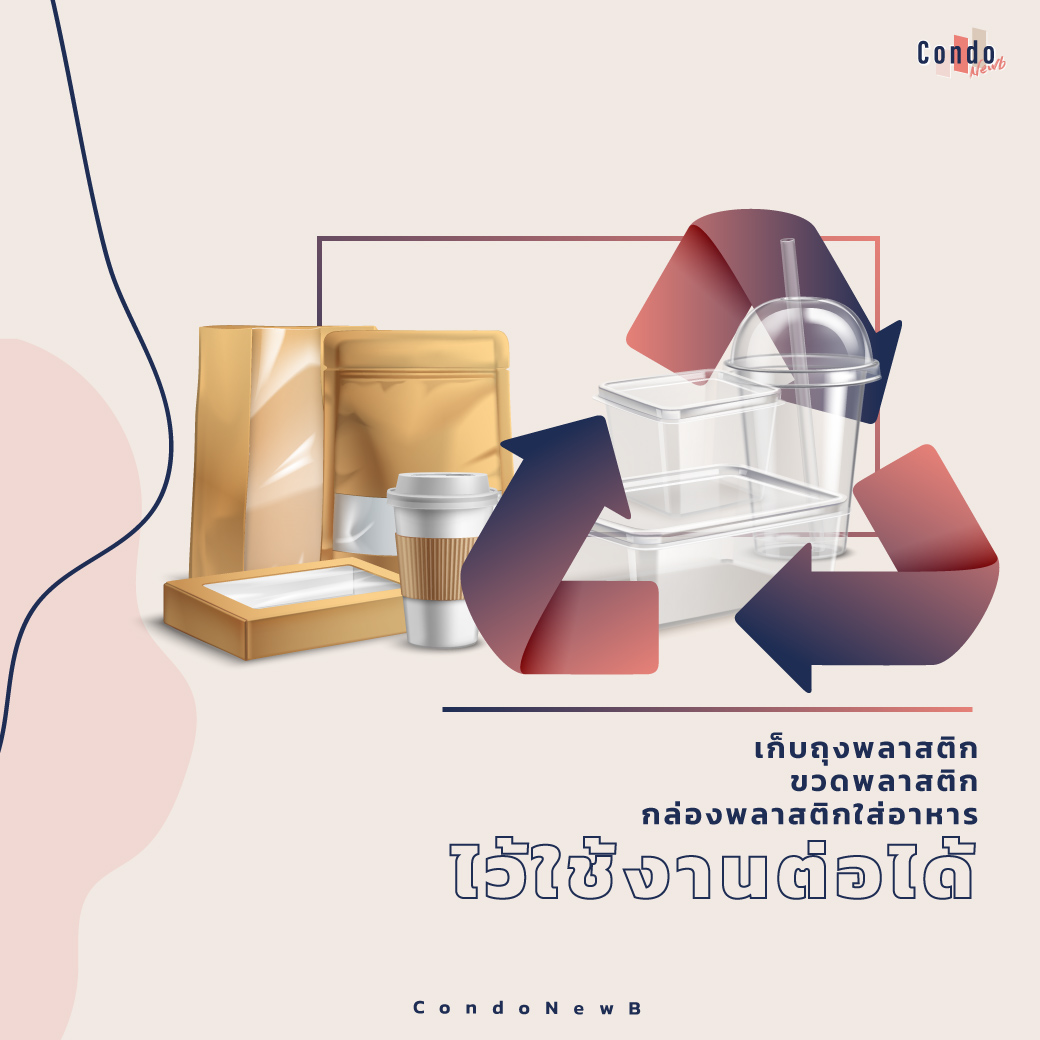 การฝึกวาดภาพกระบวนการใช้ความคิดสร้างสรรค์การออกแบบลักษณะท่าทางของชิ้นงานการแลกเปลี่ยนเรียนรู้ร่วมกันในกลุ่มกระบวนการคิดจากการถามคำถามและการให้เหตุผลในการตอบการตอบคำถามอย่างมีเหตุผล/วิธีคิดในการได้มาซึ่งคำตอบความกล้าแสดงความคิดเห็นของตนเองอย่างมีเหตุผล และเปิดใจรับฟังความคิดเห็นของผู้อื่นคุณภาพของแนวคิดจากการคิดสะท้อนกลับและการอภิปรายขั้นที่ระยะเวลาบทบาทของผู้สอนและผู้เรียนโอกาสหรือสิ่งที่นำมาใช้ประเมินผล2ชั่วโมงที่3-5กิจกรรมที่ 2 -ให้ผู้เรียนหาข้อมูลเกี่ยวกับ อันตรายจากการใช้ขวดพลาสติก รีไซเคิล1. การใช้ขวดน้ำพลาสติกใส (ขวด PET) มาใช้บรรรจุน้ำหรืออาหารอื่น ๆ ซ้ำมีอันตรายจริงหรือไม่2.หากใช้ไปนานๆ เราจะมีวิธีสังเกตลักษณะขวดที่ไม่ควรใช้อย่างไร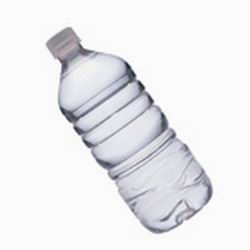 -เมื่อได้ข้อมูลมาแล้วให้ผู้เรียน สำรวจและคำนวณว่าที่บ้านของผู้เรียน ใช้ขวดอาทิตย์ละกี่ขวด และใช้ขวดซ้ำหรือไม่ ซ้ำกี่ครั้ง และครอบครัวของผู้เรียนมีวิธีการกำจัดขวดพลาสติกที่มีด้วยวิธีใดบ้าง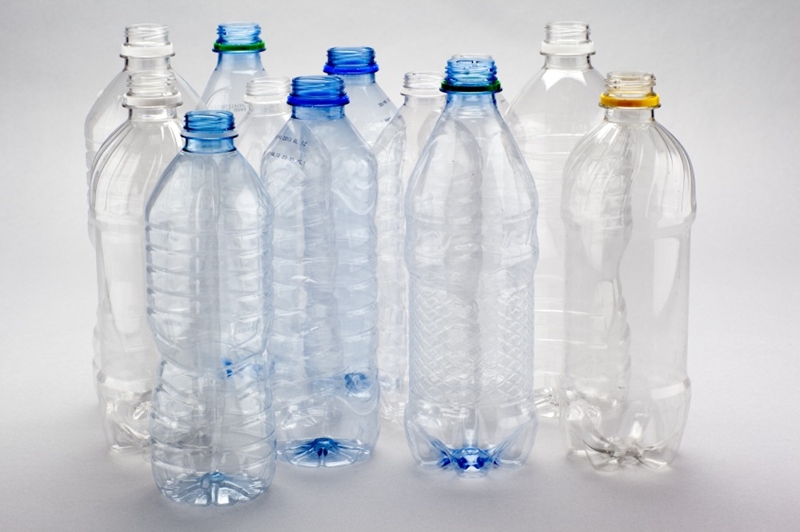 การคิด ออกแบบ และสร้างสรรค์ผลงานการทำงานอย่างเป็นขั้นเป็นตอนกระบวนการคิดจากการถามคำถามและการให้เหตุผลในการตอบการตอบคำถามอย่างมีเหตุผล/วิธีคิดในการได้มาซึ่งคำตอบความกล้าแสดงความคิดเห็นของตนเองอย่างมีเหตุผล และเปิดใจรับฟังความคิดเห็นของผู้อื่นการแลกเปลี่ยนเรียนรู้ร่วมกันในกลุ่มขั้นที่ระยะเวลาบทบาทของผู้สอนและผู้เรียนโอกาสหรือสิ่งที่นำมาใช้ประเมินผล3ชั่วโมงที่5-7กิจกรรมที่ 3 กระถางต้นไม้จากขวดพลาสติก ไอเดียเปลี่ยนขยะให้มีประโยชน์ สำหรับคนที่อยากปลูกต้นไม้และอยากมีกระถางต้นไม้ทำเองจาก DIY ขวดพลาสติกเหลือใช้ง่าย ๆ          ขวดพลาสติกกลายเป็นปัญหาใหญ่ เมื่อพบว่าขวดพลาสติกที่กลายเป็นขยะนั้นมีปริมาณเยอะทีเดียว เปลี่ยนขยะให้เป็นประโยชน์ด้วยไอเดีย DIY ขวดน้ำพลาสติกเป็นกระถางต้นไม้ทำเอง กระถางต้นไม้จากขวดพลาสติก ทั้งแบบตั้งพื้นและแบบแขวน ซึ่งวิธีทำนั้นก็คล้าย ๆ กัน เริ่มจากนำขวดพลาสติกมาตัดเป็นรูปทรงตามที่ต้องการ จากนั้นก็ตกแต่งให้สวยงามตามใจชอบ จะเพนต์สี ติดจมูก ติดตา ให้เหมือนหน้าสัตว์น่ารักให้ผู้เรียนเลือกชิ้นงานที่เหมาะกับอุปกรณ์ในบ้านตัวเองมาหนึ่งชิ้นหรือมากกว่านั้น เพื่อประดิษฐ์ของจากสิ่งเหลือใช้ เพื่อนำไปใช้งาน หรือ สร้างรายได้ให้กับตัวเองและครอบครัว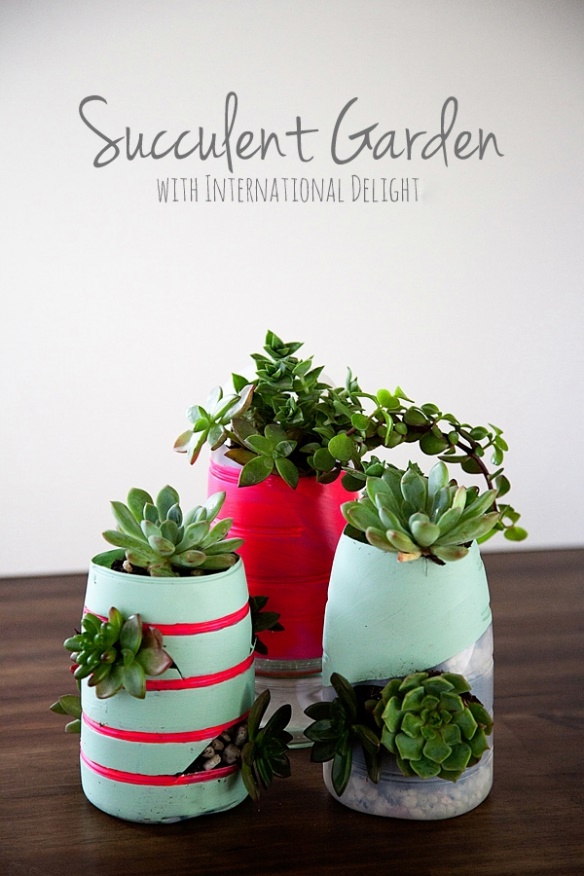 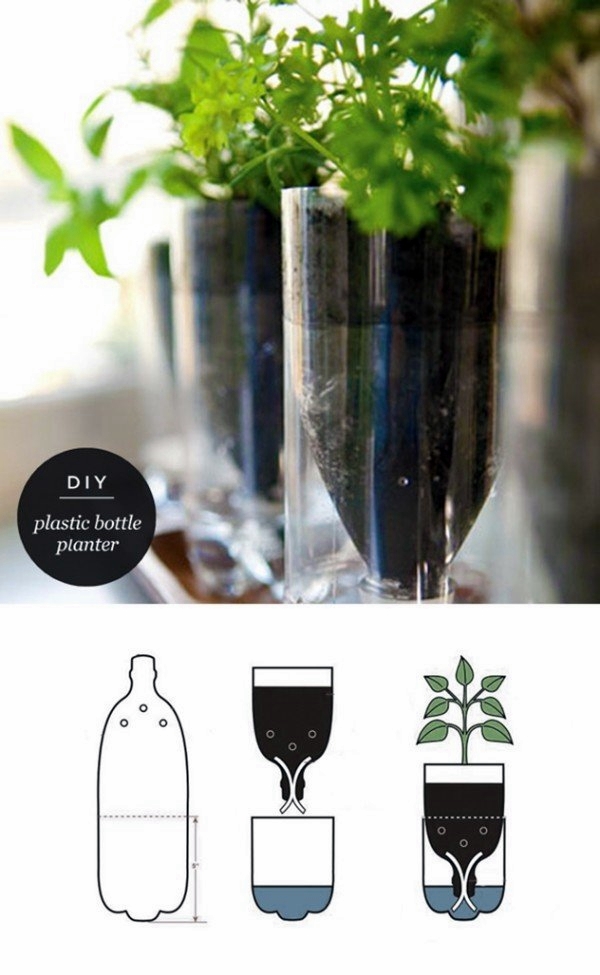 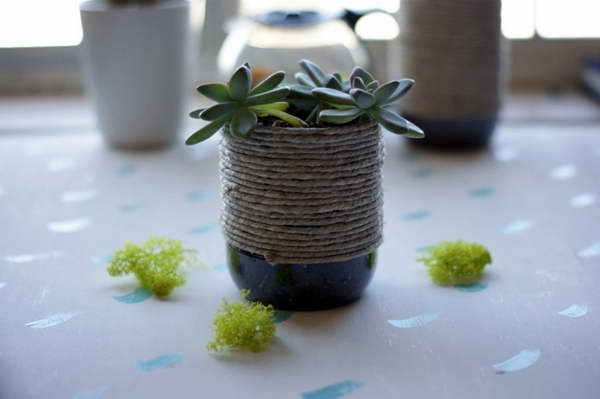 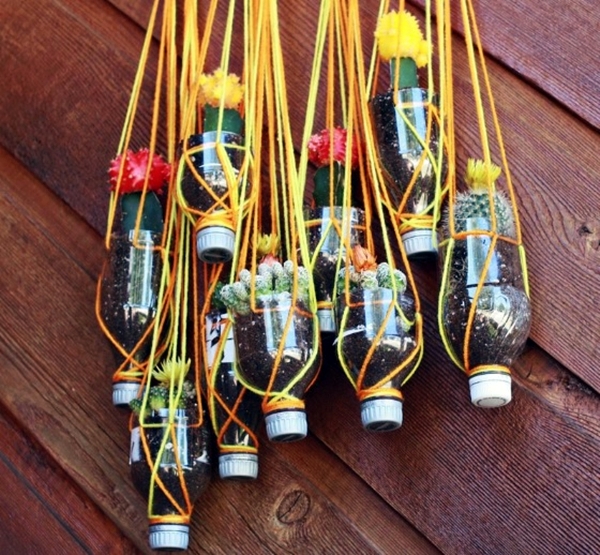 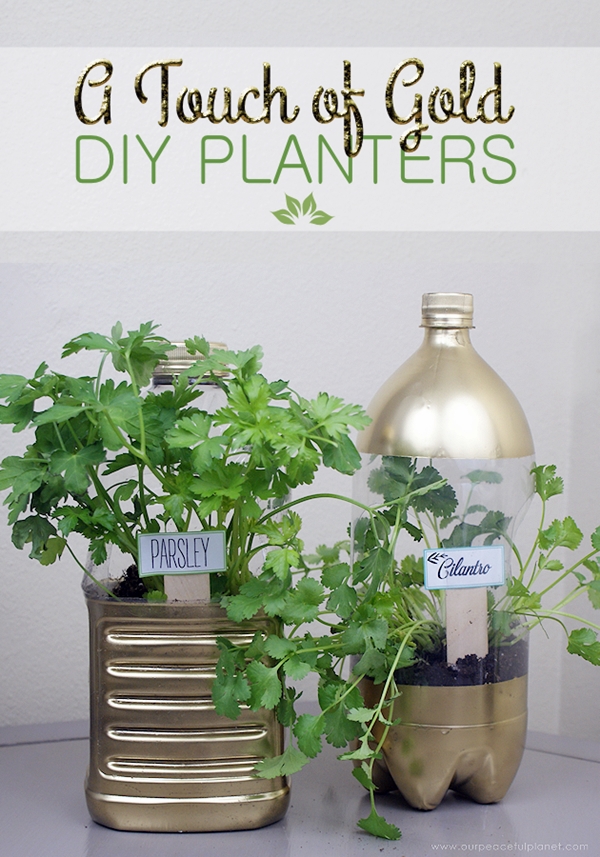 ตัวิย่างการทำกระถางแบบต่างๆมีหลากหลายมากมายทั้งแบบตั้งและแบบแขวนกิจกรรมนี้ให้ผู้เรียนใช้ความคิดในการออกแบบในแบบของตนเองชิ้นงานควรมีความคิดสร้างสรรค์ จากสิ่งที่ผู้สอนยกตัวอย่างให้ดูการคิด ออกแบบ และสร้างสรรค์ผลงานการวางแผนและลงมือปฏิบัติงานตาม กระบวนการทางวิทยาศาสตร์การทำงานอย่างเป็นขั้นเป็นตอนการคิดวิเคราะห์และสรุปข้อมูลอย่างมีเหตุผลความกล้าแสดงความคิดเห็นของตนเองอย่างมีเหตุผลและเปิดใจรับฟังความคิดเห็นของผู้อื่นกระบวนการคิดจากการถามคำถามและการให้เหตุผลในการตอบการตอบคำถามอย่างมีเหตุผล/วิธีคิดในการได้มาซึ่งคำตอบการแลกเปลี่ยนเรียนรู้ร่วมกันคุณภาพของแนวคิดจากการคิดสะท้อนกลับและการอภิปรายการแสดงออกอย่างสร้างสรรค์และการแก้ไขสถานการณ์เฉพาะหน้าการฟังอย่างลึกซึ้ง (สติ)ขั้นที่ระยะเวลาบทบาทของผู้สอนและผู้เรียนโอกาสหรือสิ่งที่นำมาใช้ประเมินผล4ชั่วโมงที่7-8กิจกรรมที่4 สรุปกิจกรรมสรุปการทำงาน ให้ผู้เรียนให้ผู้เรียนนำเสนอชิ้นงานของตนเอง ผู้สอนสรุปกิจกรรมและสรุปอีกหนึ่งทางเลือก สำหรับวิธีลดขยะสำหรับผู้ที่เก็บขวดพลาสติก หรือกล่องอาหารต่าง ๆ มากเกินไป เราก็สามารถนำไปบริจาค เพื่อให้หน่วยงานต่าง ๆ นำไปรีไซเคิล เพื่อใช้เป็นประโยชน์ต่อไปได้ โดยรวบรวมหน่วยงานรับบริจาคต่าง ๆ มาให้แล้ว ดังนี้1. วัสดุอะลูมิเนียม  เช่น ห่วงฝาน้ำดื่ม, ห่วงกระป๋องเครื่องดื่ม, ฝาเครื่องดื่มแบบเกลียว, กระป๋องน้ำอัดลม, ลูกแม็ก, ฝาตลับแป้งอะลูมิเนียม หรือสิ่งของที่ทำมาจากอะลูมิเนียม ก่อนบริจาคให้ทำความสะอาด ตากแห้งให้เรียบร้อย หากเป็นกระป๋องควรบีบให้แบนก่อนเปลี่ยนเป็น : ขาเทียมพระราชทานสถานที่รับ : กรมควบคุมมลพิษ เลขที่ 92 ซอยพหลโยธิน 7 ถนนพหลโยธิน เขตพญาไท กรุงเทพฯ 10400 (ส่งไปรษณีย์ไทย ฟรี โดยบรรจุน้ำหนักไม่เกิน กล่องละ 5 กิโลกรัม)เปลี่ยนเป็น : อุปกรณ์ค้ำยัน ช่วยเหลือคนพิการสถานที่รับ : สมาคมคนพิการทางเคลื่อนไหวสากล เลขที่ 802/410 หมู่ที่ 12 ต.คูคต อ.ลำลูกกา จ.ปทุมธานี 12130 โทร. 02-990-0331 หรือ 081-735-23162. หลอดพลาสติกให้ล้าง ทำความสะอาด แล้วตากให้แห้งก่อนส่งไปร่วมบุญ หรือหากใครอยากตัดหลอดให้เลยก่อนส่งไปบริจาค สามารถตัดหลอดให้มีขนาด 1 เซนติเมตรได้เลยเปลี่ยนเป็น : หมอนผู้ป่วยติดเตียงสถานที่รับ : มูลนิธิพลังที่ยั่งยืน เลขที่ 555 หมู่ที่ 1 ถนนวิภาวดีรังสิต แขวงจตุจักร เขตจตุจักร กรุงเทพฯ 10900 โทร. 0 2537 33083. ขวดพลาสติกใส หรือขวด PETให้แกะฉลากให้เรียบร้อย นำฝาออก ทำความสะอาด และตากแห้ง และบีบขวดให้แบนก่อนส่งเปลี่ยนเป็น : ผ้าไตรจีวร 1 ผืน จากขวดพลาสติก 15 ขวดสถานที่รับ : พระมหาประนอม ธมฺมาลงฺกาโร วัดจากแดง ซอยวัดจากแดง ตำบลทรงคนอง อำเภอพระประแดง จังหวัดสมุทรปราการ 10130 หรือถ้ามีขวดปริมาณเยอะใส่ถุงใหญ่ได้ถึง 6 ถุงสามารถโทรแจ้งให้เจ้าหน้าที่ไปรับได้ที่เบอร์ 066-159-95584. ถุงพลาสติก ทั้งถุงหูหิ้ว, ถุงแกงล้างสะอาด, หลอดบีบใส่ครีมบำรุง โดยสำหรับถุงหูหิ้ว ถุงแกง ทำความสะอาดเศษอาหารหรือสิ่งสกปรกออกให้หมด แล้วตากแห้งให้เรียบร้อย ส่วนหลอดบีบใส่ครีมบำรุง แกะ ตัด และล้างทำความสะอาดสารเคมีให้เรียบร้อยก่อนส่งไปบริจาค หลอดบีบด้านในหลอดต้องไม่เป็นสีเงินนะเปลี่ยนเป็น : บล็อกปูถนนรีไซเคิล 1 ตร.ม ใช้ถุงพลาสติกประมาณ 4,000 ใบ ซึ่งการนำขยะพลาสติกมาผสมกับยางมะตอยเพื่อทำพื้นถนน ทำให้พื้นถนนแข็งแรง ทนทาน และใช้ได้ยาวนานขึ้น ประหยัดค่าใช้จ่ายในการซ่อมบำรุงสถานที่รับ : ผศ. ดร.เวชสวรรค์ หล้ากาศ โครงการกรีนโรด 22 ซอย 7 ถนนหมื่นด้ามพร้าคต ตำบลช้างเผือก อำเภอเมือง จังหวัดเชียงใหม่ 503005. กล่องนม, กล่องเครื่องดื่ม สำหรับกล่องนม ให้นำมาแกะ ล้างทำความสะอาด ตากให้แห้ง และเก็บรวบรวม ก่อนนำส่งไปบริจาคเปลี่ยนเป็น : โต๊ะ, เก้าอี้, หลังคาสีเขียว ซึ่งกล่องเครื่องดื่ม UHT 2,000 กล่อง สามารถเปลี่ยนเป็นหลังคาสีเขียว 1 แผ่น ขนาด 1x2.40 เมตรสถานที่รับ : โครงการหลังคาเขียวฯ บริษัท ไฟเบอร์พัฒน์ จำกัด (เขียนที่หน้ากล่องว่า ร่วมโครงการหลังคาเขียวฯ) 30/11 หมู่ที่ 11 วัดบางเสาธง บางนา-ตราด บางเสาธง บางเสาธง สมุทรปราการ 10570 และบิ๊กซีใกล้บ้านคุณ หรือที่ โครงการกล่องวิเศษ ตู้ปณ.19 ปณฝ. หน้าพระลาน กรุงเทพฯ 10202 รวมถึงการทางพิเศษแห่งประเทศไทยแต่ละสาขา และด่านเก็บค่าผ่านทาง6. ถุงสินค้าแบบเหนียวยืด (ถุง LDPE HDPE)สังเกตง่าย ๆ ได้จากถุงที่ดึงแล้วยืดได้ เช่น ถุงหูหิ้ว, ฟิล์มหุ้มขวดน้ำ, ฟิล์มหุ้มกล่องนม, ซองไปรษณีย์พลาสติก, ถุงซิปล็อค, ซองยา, พลาสติกกันกระแทก เป็นต้น ล้างสะอาด และตากให้แห้ง ถ้ามีสติ๊กเกอร์ติดอยู่ให้แกะออกเปลี่ยนเป็น : ถุงใบใหม่ เพื่อให้พลาสติกหมุนเวียนอยู่ในระบบ ช่วยลดปริมาณขยะพลาสติกที่จะออกสู่สิ่งแวดล้อม ซึ่งพลาสติกที่ส่งไปรีไซเคิลจำนวน 1 กิโลกรัม มีมูลค่าเท่ากับ 5 บาท โดยเงินที่ได้จะนำไปบริจาคให้มูลนิธิต่าง ๆ ด้านสิ่งแวดล้อมสถานที่รับ : โครงการวน บริษัท ทีพีบีไอ จำกัด (มหาชน) 42/ 174 หมู่ 5 ตำบลไร่ขิง อำเภอสามพราน จังหวัดนครปฐม 732107. ฝาขวดน้ำ ขวดนม กล่องพลาสติกใส่อาหาร (พลาสติดเกรด HDPE/ PP) สำหรับฝาขวดน้ำ หรือขวดนม ต้องอย่าลืมทำความสะอาด ตากให้แห้ง ก่อนที่เราจะรวบรวมส่งไปบริจาคด้วยเปลี่ยนเป็น : ภาชนะพลาสติกแบบต่าง ๆ เช่น เป็นกระถางหรือแจกัน และนำไปขายเพื่อเอารายได้ไปจัดทำเครื่องรีไซเคิลขนาดเล็กให้ชุมชนต่อไปสถานที่รับ : Precious Plastic Bangkok จักรพงษ์วิลล่า 396/1 ถนนมหาราช ท่าเตียน เขตพระนคร กรุงเทพฯ 102008. Ecobricks เป็นการนำขวดพลาสติก ใส่พลาสติกชิ้นเล็กๆ อัดให้แน่น เช่น ถุงขนม, ฉลากพลาสติกต่าง ๆ, พลาสติกชิ้นเล็ก ๆ, ฟิล์ม PVC หุ้มบรรจุภัณฑ์ เป็นต้น โดยชิ้นส่วนต้องไม่เปียก ไม่เน่าเปลี่ยนเป็น : ม้านั่ง, ผนังบ้าน, รั้ว, แพ และบ้านดินสถานที่รับ : แบมบูสคูล (Bamboo School) 234 ซ.แมม แคท หมู่บ้านบ้องตี้ล่าง ต.บ้องตี้ อ.ไทรโยค จ.กาญจนบุรี 71150 หรือที่ ผึ้งน้อยนักสู้ 1/778 อาคารการ์เด้นโฮมพลาซ่าโซน 2 ถนนพหลโยธิน ตำบลคูคต อำเภอลำลูกกา จังหวัดปทุมธานี 121309. ถุงผ้าเราอาจจะได้รับถุงผ้ามามากมาย จากการแจกจากที่ต่าง ๆ ซึ่งหากใครมีถุงผ้าแจกฟรีอยู่เยอะ ใช้ไม่หมด สามารถนำไปบริจาคได้เหมือนกันะเปลี่ยนเป็น : ถุงผ้าใช้ใส่ยาให้ผู้ป่วย แทนการใช้ถุงพลาสติกสถานที่รับ : กรมส่งเสริมคุณภาพสิ่งแวดล้อม 49 พระราม 6 ซอย 30 พญาไท กรุงเทพฯ 10400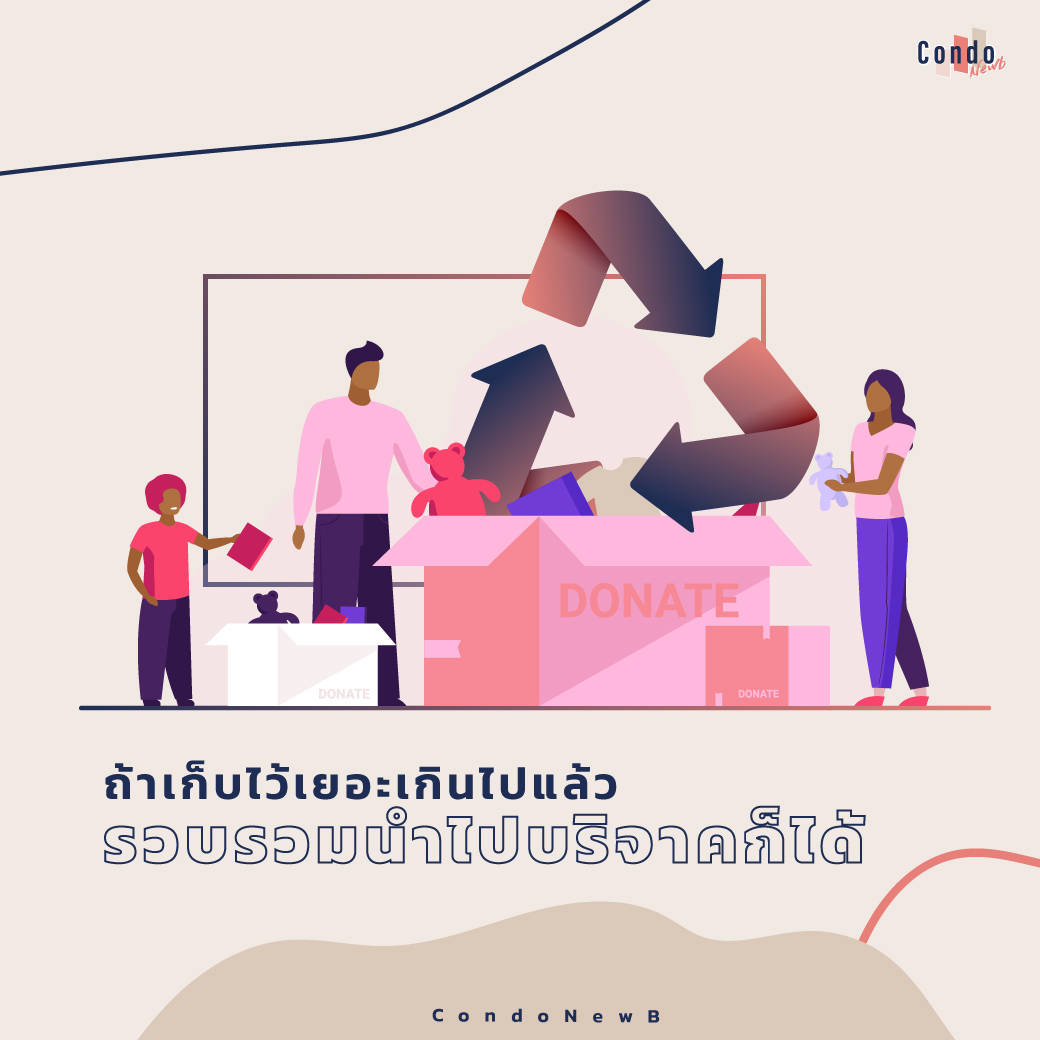 การคิด ออกแบบ และสร้างสรรค์ผลงานการวางแผนและลงมือปฏิบัติงานตาม กระบวนการทางวิทยาศาสตร์หรือการออกแบบเชิงวิศวกรรมการทำงานอย่างเป็นขั้นเป็นตอนกระบวนการคิดจากการถามคำถามและการให้เหตุผลในการตอบการตอบคำถามอย่างมีเหตุผล/วิธีคิดในการได้มาซึ่งคำตอบความกล้าแสดงความคิดเห็นของตนเองอย่างมีเหตุผล และเปิดใจรับฟังความคิดเห็นของผู้อื่นการแลกเปลี่ยนเรียนรู้ร่วมกันการแสดงออกอย่างสร้างสรรค์และการแก้ไขสถานการณ์เฉพาะหน้าการฟังอย่างลึกซึ้ง (สติ)ขั้นที่ระยะเวลาบทบาทของผู้สอนและผู้เรียนโอกาสหรือสิ่งที่นำมาใช้ประเมินผล5455ความคิดสร้างสรรค์ระดมความคิดพร้อมวิธีแก้ปัญหาลำดับขั้นตอน(ลำดับขั้นก่อนหน้านี้)การคิดอย่างมีวิจารณญาณตั้งคำถามและประเมินความคิดและการแก้ปัญหาลำดับขั้นตอน(ลำดับขั้นก่อนหน้านี้)จินตนาการใช้ความรู้สึก ใช้ความเห็นอกเห็นใจ การสังเกต และอธิบายความเกี่ยวโยงของประสบการณ์ของตนและข้อมูลที่ได้สำรวจ ค้นหา ระดมความคิด1, 2, 33, 4เข้าใจบริบทและขอบเขตของปัญหาที่เกิดขึ้นทบทวนทฤษฎีทางเลือกความคิดเห็นและเปรียบเทียบเพื่อหามุมมองเกี่ยวกับปัญหาที่เกิดขึ้น1, 2, 32, 4สอบถามเพื่อสร้างความสัมพันธ์  สร้างมุมมองเชิงบูรณาการ สร้างวินัย และอื่นๆลองเล่นกับความผิดปกติ ความเสี่ยงความคิดที่แตกต่างจากกรอบโดยสิ้นเชิง2, 34ระบุจุดแข็งและจุดอ่อนของหลักฐานข้อโต้แย้ง  คำอ้างและความเชื่อความท้าทายของสมมติฐาน ตรวจสอบความถูกต้อง วิเคราะห์ช่องว่างในการเรียนรู้2, 33, 4ลงมือทำและแบ่งปันนึกภาพ แสดงสิ่งที่คิด ผลิต คิดค้นผลิตภัณฑ์ใหม่ หาวิธีการแก้ปัญหาการทำงานชื่นชมมุมมองความแปลกใหม่ทางการแก้ปัญหาหรือผลกระทบที่อาจเกิดขึ้นได้2, 34ประเมิน หาพื้นฐาน แสดงความคิดเห็น  มีผลิตผลเชิงตรรกะ มีเกณฑ์จริยธรรม หรือสุนทรียศาสตร์ มีการหาเหตุผลตระหนักถึงอคติทางมุมมองของตนเอง (ตามที่ได้รับจากผู้อื่น) ความไม่แน่นอน ข้อจำกัดของวิธีการแก้ปัญหา3, 44ระดับการคิดระดับ 1ระดับ2ระดับ3ระดับ4จินตนาการความรู้สึก ความเอาใจใส่ การสังเกตการอธิบายเพื่อเชื่อมโยงระหว่างประสบการณ์เดิมและความรู้ใหม่สำรวจ ค้นหา และสร้างความคิด(ขั้นตอนที่ 2, 4)ผู้เรียนแสดงให้เห็นการให้ความร่วมมือกับกิจกรรมน้อย ผู้เรียนแสดงให้เห็นการให้ความร่วมมือกับกิจกรรมค่อนข้างน้อย ผู้เรียนแสดงให้เห็นการให้ความร่วมมือกับกิจกรรมอย่างชัดเจน ผู้เรียนแสดงให้เห็นความกระตือรือร้นและมีส่วนร่วมในกิจกรรมอย่างชัดเจนลงมือทำและแบ่งปันแสดงสิ่งที่คิด ผลิตผลิตภัณฑ์ใหม่หาวิธีการแก้ปัญหาการทำงานชื่นชมมุมมองความแปลกใหม่ทางการแก้ปัญหาหรือผลกระทบที่อาจเกิดขึ้นได้(ขั้นตอนที่ 2, 3, 4)สิ่งที่คิดขึ้นใหม่และการอธิบายคำตอบของผู้เรียน ยังมีข้อจำกัดของการยกตัวอย่างประกอบเหตุและผลของการได้มาซึ่งคำตอบสิ่งที่คิดขึ้นใหม่และการอธิบายคำตอบของผู้เรียน มีการยกตัวอย่างประกอบเหตุและผลของการได้มาซึ่งคำตอบบ้าง แต่ยังเบี่ยงเบนไปจากความรู้เดิมเล็กน้อยสิ่งที่คิดขึ้นใหม่และการอธิบายคำตอบของผู้เรียน มีการยกตัวอย่างประกอบเหตุและผลของการได้มาซึ่งคำตอบค่อนข้างชัดเจน มีการอ้างอิงจากศาสตร์อื่นบ้างมาอภิปรายเพิ่มเติมแต่แนวคิดยังคล้ายกับที่เคยมีมาก่อนหน้านี้ แต่ปรับใหม่เป็นรูปแบบของตัวเองสิ่งที่คิดขึ้นใหม่และการอธิบายคำตอบของผู้เรียน มีการยกตัวอย่างประกอบเหตุและผลของการได้มาซึ่งคำตอบชัดเจน มีการอ้างอิงศาสตร์วิชาอื่นๆ มาเชื่อมโยงประกอบ มีเหตุผลที่น่าเชื่อถือ มีการอภิปรายแนวคิดเพิ่มเติมที่ต่างไปจากที่เคยมีมาแต่เดิมเป็นตัวของตัวเองชัดเจน 